Государственное бюджетное общеобразовательное учреждение средняя общеобразовательная школа  № 653 с углублённым изучением иностранных языков (хинди и английского)   Калининского района Санкт-Петербурга имени Рабиндраната ТагораКОНКУРС «ТВОРЧЕСКИЙ УЧИТЕЛЬ»Всероссийский конкурс для педагогов на лучшую публикацию.УЧАСТНИК: МУРАВЬЕВА АННА АНАТОЛЬЕВНАМетодическая разработка внеклассного мероприятия«Спорт в жизни человека»2023 годСанкт-ПетербургПояснительная запискаТехнологическая карта урокаПриложение 1. Дневник здоровья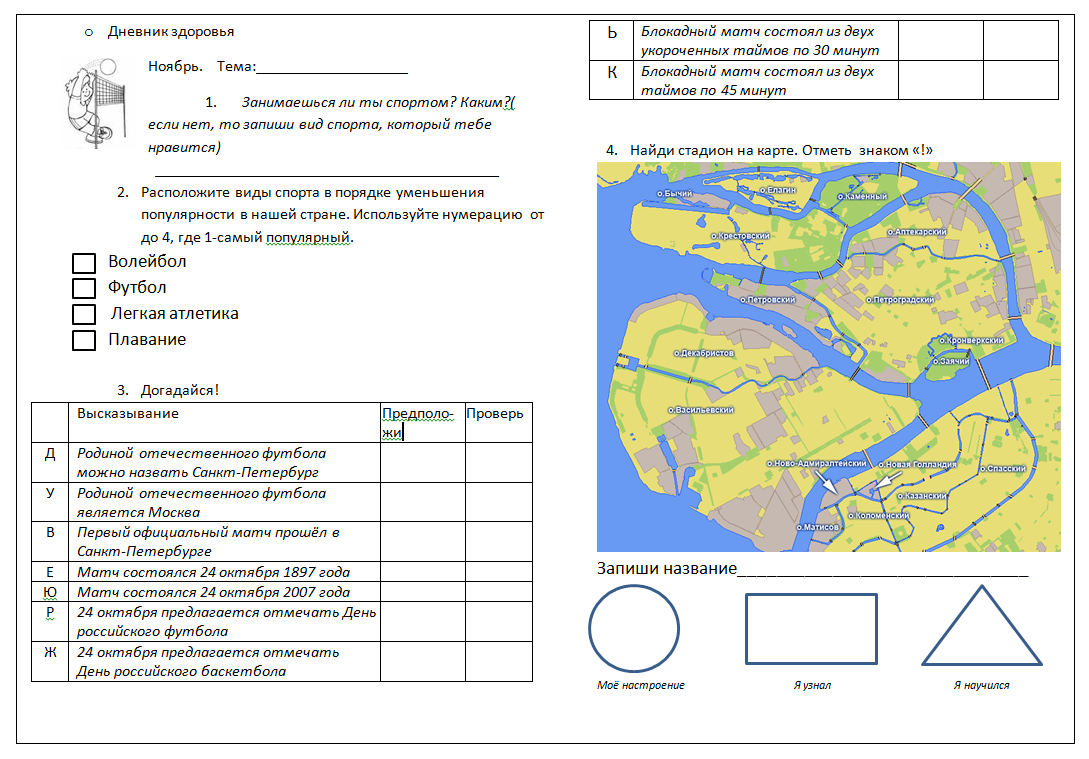 ПредметВнеклассное мероприятиеКласс\группа3 классТема«Спорт в жизни человека»Автор\ы урока\занятия\мероприятия (ФИО)Муравьева Анна АнатольевнаДолжностьУчитель начальных классовОбразовательное учреждениеГосударственное бюджетное общеобразовательное учреждение средняя общеобразовательная школа №653 с углубленным изучением иностранных языков (хинди и английского) Калининского района Санкт-Петербурга имени Рабиндраната ТагораРеспублика\крайСанкт-ПетербургОписание урока\мероприятия\занятияОписание урока\мероприятия\занятияТип занятияПознавательная играВремя реализации30 минутЦель занятияРасширять знания детей о Санкт-Петербурге, как о городе с инфраструктурой, способствующей формированию здорового образа жизниЗадачи занятияЗадачи:образовательная - познакомить учащихся с важнейшими спортивными сооружениями Санкт-Петербургаразвивающая-учить работать с информацией (анализировать, обобщать, строить высказывания)воспитательная - способствовать воспитанию ЗОЖ, интереса к занятиям спортом, работать в команде, внимательно относиться к мнению других людейДополнительная информацияДополнительная информацияРесурсы, оборудование, материалы1)магнитная доска, магниты2)мультимедиа-проектор3) 4 рабочие зоны4)набор ручек и карандашей5) предметы, имеющие отношение к спорту (скакалка, пешка, обруч, ракетка, тренажер)Дидактическое обеспечение занятия1)бланки заданий на каждого ученика2)буквы для записи темы занятия3) листы формата А4 с названиями видов спорта4) конверты №1 со статистикой популярности различных видов спорта по России5) презентация6) конверты №2 с информацией об одном из крупнейших стадионов СПб7) макеты стадионов СПбЗдоровьесберегающие компоненты занятия1)Содержательный компонент (знания о спортивных сооружениях СПб)2) Смена поз во время проведения занятия(выполняют задания сидя, стоя, перемещаясь по классу)3) Комплекс общеукрепляющей гимнастики4) Использование активных методов обучения5) Использование информации в различных формах6) Соблюдение санитарно-гигиенических норм: проветривание, освещенность.7) Работа со страницей из «Дневника здоровья» ЭтапызанятияЗадачи этапаРегламентЗадачи этапаРегламентУУД, формирующиеся на данном этапеУУД, формирующиеся на данном этапеДеятельность преподавателяДеятельность обучающихсяЗдоровьесберегающие технологииОрганизационный этапФормирование групп. Создание комфортных условий для работы.Формирование групп. Создание комфортных условий для работы.Личностные-смыслообразованиеКоммуникативные-планирование учебного сотрудничества с преподавателем и одноклассникамиЛичностные-смыслообразованиеКоммуникативные-планирование учебного сотрудничества с преподавателем и одноклассникамиУчитель приветствует учащихся, создает доброжелательную атмосферу. Учитель просит взять фишку из мешка и занять место в соответствии с выбранным цветом.При входе в класс, дети выбирают кружок одного из 4-х цветов. Согласно цвету своего жетона, учащиеся занимают место у рабочего стола с таким же цветом сигнальной карточки.Дети садятся за столы в группы по 4 человека.Создание положительного психоэмоционального настроя на работу.Вхождение в темуВхождение в темуПодведение обучающихся к постановке цели занятияПодведение обучающихся к постановке цели занятияРегулятивные-целеполагание-планирование-прогнозированиеНа столах находятся у каждой группы предметы, имеющие отношение к спорту. (лук, шапочка для плавания, мяч для игры в регби, ракетка)Учитель просит детей осмотреть предметы и определить, опираясь на карточку-подсказку с перечнем видов спорта, к какому виду спорта они относятся. Учитель предлагает записать первую букву в названии своего вида спорта на листе. Учитель просит капитанов подойти к доске, озвучить вид спорта и закрепить соответствующую букву на доске. Из первых букв в названиях видов спорта дети составляют слово «спорт»На доске появляется название темы занятия Учитель подводит к формулировке темы занятия. «Как вы думаете, о чем пойдет речь на нашем сегодняшнем занятии?»Дети осматривают предметы, обсуждают, к какому виду спорта относятся предметы.Один учащийся из группы подходит и закрепляет букву (первую букву в названии вида спорта)  на доске.Садятся на свои местаДети из произвольно расположенных на доске букв составляют слово «спорт»Определяют тему занятия «Спорт», формулируют задачи урока – выяснить как спорт помогает нам в жизни.Использование активных методов обучения(выполняют задания стоя, сидя, перемещаясь по классу)Усвоение новых знаний и способов действийУсвоение новых знаний и способов действийОрганизация работы над новым содержаниемОрганизация работы над новым содержаниемПознавательные-анализ и синтез-построение речевых высказыванийУчитель знакомит с «Дневником здоровья» (Приложение 1 )«Сегодня я хочу познакомить вас с «Дневником здоровья». Выполняя интересные задания из этого дневника, вы будете больше следить за здоровым образом жизни: своим и своих близких. В каждом месяце разговор пойдет на свою тему, но все они связаны со здоровьем. Перед вами страница из Дневника здоровья на ноябрь».Учитель просит записать тему в бланк, лежащий перед обучающимися.«Почему эта тема так важна для нас?»Учитель просит выполнить задание №1 в Дневнике здоровья.«Ребята, найдите задание №1. В этом задании необходимо записать название вида спорта, которым вы занимаетесь. А если такового нет, то нужно записать вид спорта, который вам нравится».  А теперь давайте узнаем, какой вид спорта наиболее популярен в вашем классе. На доске висят листы с названиями видов спорта. «Прикрепите свой жетон-магнит на карточку с видом спорта, которым вы занимаетесь»Учитель подсчитывает результаты и  подводит итоги.Каждому обучающемуся выдана распечатка страницы «Дневника здоровья»Обучающиеся записывают его в бланк «Дневника здоровья»Высказывают свое мнение о том, что спорт  помогает развиваться человеку физически,  оказывает положительное влияние на здоровье человека, приносит удовольствие.Дети выполняют задание №1, записывая название.Дети по группам  подходят к доске и записывают свое имя на соответствующий лист.Использование «Дневника здоровья» как средства саморегуляции в вопросах сохранение здоровьяОтработка содержанияОтработка содержанияРасширение кругозора по теме занятияРасширение кругозора по теме занятияКоммуникативные-умение работать в команде-планирование учебного сотрудничестваПознавательные-поиск информации-смысловое чтениеНа столе у каждой группы лежат конверты.«Давайте снова обратимся к нашему дневнику здоровья и выполним задание №2.Для этого откройте конверты и ознакомьтесь со статистикой популярности различных видов спорта по России.  Проанализируйте данные и расположите виды спорта в порядке уменьшения популярности в нашей стране от 1 до 4, где 1-самый популярный»Учитель просит назвать самые популярные виды спорта. Появляется рейтинг на слайде.Оказывается, история футбола тесно связана с историей нашего города. Выполняя задание №3, вы должны сами догадаться, что из предложенных фактов о футболе ложь, а что - истина.  В первой графе, напротив ложных высказываний поставьте знак «Х», напротив истинных- «V».Теперь я предлагаю вам проверить свои догадки. Во втором столбце, отметьте истинные факты, которые вы узнаете из следующего видеосюжета. Фильм об истории петербургского футбола.«А знаете ли вы, что родиной отечественного футбола можно назвать Санкт-Петербург?Именно в Санкт-Петербурге 24 октября 1897 года состоялся первый официальный матч в Российской Империи. Матч прошёл в Санкт-Петербурге между командами «Спорт» и «Василеостровским обществом футболистов». Победу со счётом 6-0 отпраздновала вторая команда.В наши дни именно 24 октября предлагается отмечать День российского футбола. Дети открывают конверты, знакомятся со статистикой. Расставляют номера по порядку в Дневнике здоровья.Оглашают полученные данные.Делают вывод о том, что самый популярный вид спорта в России-футбол.Выполняют задание №3, предполагая,  является ли факт ложью или истиной.Учащиеся выполняют самопроверку, опираясь на информацию в видеосюжете.Посмотрев на историю петербургского футбола сквозь призму времени, мы можем заметить, что футбол не покидал наш город даже в самые тяжелые моменты. Во время блокады, чтобы поднять дух ленинградцев, и было решено вспомнить о великой роли спорта, и особенно футбола. Тогда и решили организовать матч между футболистами «Динамо» и Ленинградского металлического завода. Матч состоял из двух укороченных таймов по 30 минут. Во время проведения второго тайма началась бомбежка, но и это не остановило футболистов.Матч стал настоящим подвигом, подняв боевой дух ленинградцев. После этого в осажденном Ленинграде прошли и другие футбольные матчи, но тот, который играли 31 мая 1942 года, вошел в историю, как первый и главный блокадный матч.У кого все истинные ответы, в первом и втором столбике, совпали? (Учитель хвалит детей)Ребята, а что необходимо настоящему футболисту для тренировки?Дети выполняют комплекс упражнений.Вращение рук. И.п: прямые руки перед грудью1,2-правая рука вращается назад, левая-вперед3,4-правая рука вращается вперед, левая-назадИ.п. основная стойка.На счет 1 - правая рука в сторону, на счет 2 - левая рука в сторону, 3 – круг правой кистью вперед, 4 - круг левой кистью вперед, 5 - правая рука вниз, 6 - левая рука вниз, 7-8 - два круга плечами назад. То же упражнение, но на счет 3-4 - круги кистями назад, на счет 7-8 - два круга плечами впередДорожка с препятствиямиА знаете ли вы, где тренируются настоящие футболисты? В классе расположены 4 конверта с описанием объекта спортивной инфраструктуры. Расположение своего конверта вы узнаете, если сложите ключевое слово из букв напротив истинных высказываний в задании №3.Возьмите конверт и познакомьтесь с информацией об одном из крупнейших стадионов СПб.( «Газпром Арена», «Петровский», «Динамо», Дворец спорта «Зенит») Отметьте этот объект знаком «Х» на карте и в задании №4 в Дневнике здоровья.Каждая команда(1 учащийся) представляет свой спортивный объект.Высказывают мнение о том, что нужно спортсмену. (личностные качества, форма, место для тренировки.Высказывают предположения( футбольное поле, стадион)Учащиеся выполняют комплекс упражнений.Дети открывают конверт, читают текст. Приклеивают изображение объекта на карту города.Дети составляют слова «парта», «дверь», «доска», «полка» Выполнив задание, один из участников представляет информацию о найденном стадионе, показывает расположение на карте.Использование физкультминуткиРефлексияИтог занятияОрганизация рефлексии и итога занятияРегулятивные-оценивание качества своей и общей учебной деятельности«На занятии я поняла, что вы занимаетесь спортом, понимаете ценность спорта для здоровья, а также знаете свой город. Вспомните, что мы делали сегодня на занятии и оцените, насколько интересно и комфортно вам было»Учитель обращает внимание детей на геометрические фигуры в конце страницы. Просит их назвать.«Заполните, пожалуйста, фигуры в конце страницы. В кружке изобразите смайликом свое настроение, в прямоугольнике напишите, что нового вы узнали, в треугольнике, чему сегодня научились». Анализирует общую картину, делают выводы о том, как прошло занятия.Называют геометрические фигуры: круг, прямоугольник, треугольник.В поле рефлексии записывают, что узнали , чему научились на занятиях, какое у них настроение.По желанию зачитывают свои записи.Рефлексия настроения